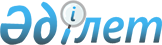 О дополнительных мерах по социальной защите в сфере занятости безработных из целевых групп населения Павлодарского района на 2015 годПостановление акимата Павлодарского района Павлодарской области от 24 декабря 2014 года № 603/12. Зарегистрировано Департаментом юстиции Павлодарской области 05 января 2015 года № 4249      В соответствии с подпунктом 14) пункта 1 статьи 31 Закона Республики Казахстан от 23 января 2001 года «О местном государственном управлении и самоуправлении в Республике Казахстан», пунктом 2 статьи 5 Закона Республики Казахстан «О занятости населения» от 23 января 2001 года, исходя из ситуации на рынке труда и имеющихся бюджетных средств, акимат Павлодарского района ПОСТАНОВЛЯЕТ:
      1. Установить дополнительный перечень лиц, относящихся к целевым группам населения, проживающих на территории Павлодарского района на 2015 год:
      1) молодежь в возрасте от двадцати одного года до двадцати девяти лет;
      2) лица старше пятидесяти лет; 
      3) лица, длительное время не работающие (более одного года).
      2. Контроль за исполнением настоящего постановления возложить на заместителя акима района по социальным вопросам.
      3. Настоящее постановление вводится в действие по истечении десяти календарных дней после его первого официального опубликования.


					© 2012. РГП на ПХВ «Институт законодательства и правовой информации Республики Казахстан» Министерства юстиции Республики Казахстан
				      Аким районаН. Ауталипов